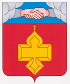 АДМИНИСТРАЦИЯКАНТЕМИРОВСКОГО МУНИЦИПАЛЬНОГО РАЙОНАВОРОНЕЖСКОЙ ОБЛАСТИП О С Т А Н О В Л Е Н И Еот     25.12.2015__________  №___537_____                р.п. КантемировкаОб утверждении регламента по предоставлению услуги «Предоставление информации о текущей успеваемости обучающегося, ведении электронного дневника и электронного журнала успеваемости»В соответствии с Федеральным законом от 27.07.2010 года № 210-ФЗ «Об организации предоставления государственных и муниципальных услуг», Распоряжением Правительства РФ от 25 декабря . N 2516-р «О Концепции развития механизмов предоставления государственных и муниципальных услуг в электронном виде», Распоряжением Правительства РФ от 17 декабря . N 1993-р «Об утверждении Сводного перечня первоочередных государственных и муниципальных услуг, предоставляемых органами исполнительной власти субъектов РФ и органами местного самоуправления в электронном виде, а также услуг, предоставляемых в электронном виде учреждениями субъектов РФ и муниципальными учреждениями», администрация Кантемировского муниципального Воронежской области п о с т а н о в л я е т: 1. Утвердить прилагаемый регламент по предоставлению услуги «Предоставление информации о текущей успеваемости обучающегося, ведении электронного дневника и электронного журнала успеваемости».2. Опубликовать настоящее постановление в информационном бюллетене «Формула власти», а также сети Интернет на официальном сайте администрации Кантемировского муниципального района.3. Контроль за исполнением настоящего постановления возложить на руководителя отдела по образованию администрации Кантемировского муниципального района Воронежской области Ю.В. Горбанева.Глава администрации района                                                                     В.В. Покусаев УТВЕРЖДЕНпостановлением администрации Кантемировского муниципального районаот 25.12.2015 № 537Регламент по предоставлению услуги «Предоставление информации о текущей успеваемости обучающегося, ведении электронного дневника и электронного журнала успеваемости»I. Общие положения1. Предмет регулирования регламента1. Регламент предоставления услуги «Предоставление информации о текущей успеваемости обучающегося, ведении электронного дневника и электронного журнала успеваемости» (далее соответственно - регламент, услуга) разработан в целях повышения качества предоставления и доступности услуги, предоставляемой подведомственными Администрации Кантемировского муниципального района Воронежской области  образовательными организациями Кантемировского муниципального района Воронежской области (далее соответственно - организация, орган), создания условий для получателей услуги по предоставлению информации о текущей успеваемости обучающихся, ведении электронного дневника и электронного журнала успеваемости, определении сроков, последовательности действий (административных процедур).2. Круг заявителей2. Получателями услуги являются родители (законные представители) обучающихся в организациях Кантемировского муниципального района Воронежской области (далее - заявитель).От имени заявителя могут выступать физические лица, наделенные полномочиями, оформленными в установленном законодательством Российской Федерации порядке.3. Требования к порядку информирования о предоставлении услугиИнформация о предоставлении услуги и услуг, которые являются необходимыми и обязательными для предоставления услуги (далее - информация по вопросам предоставления услуги) предоставляется непосредственно в помещениях образовательных организации Кантемировского муниципального района Воронежской области, учредителем которых является Администрация Кантемировского муниципального района Воронежской области (далее - учредитель), а также с использованием средств телефонной связи, электронного информирования, посредством размещения в информационно-телекоммуникационных сетях общего пользования (в том числе в сети «Интернет») на Региональном портале государственных и муниципальных услуг http://pgu.govvrn.ru/, публикаций в средствах массовой информации, издания информационных материалов (брошюр, буклетов и т.д.).Место нахождения учредителя:Почтовый адрес: 396730, Воронежская область, р.п. Кантемировка, ул. Победы, 17.Адрес электронной почты: kantem@govvrn.ru  График работы Учредителя:Справочный телефон: Справочный телефон: (47367) 6-26-47Сведения о местонахождении, контактных телефонах организаций указаны в приложении № 1 к регламенту.Специалист, осуществляющий индивидуальное устное информирование, должен принять все необходимые меры для предоставления полного ответа на поставленные вопросы, а в случае необходимости с привлечением других специалистов.Время ожидания граждан при индивидуальном устном информировании не должно превышать 15 минут.Индивидуальное устное информирование каждого гражданина сотрудник осуществляет не более 15 минут.В случае если для подготовки ответа требуется продолжительное время, специалист, осуществляющий устное информирование, может предложить гражданину обратиться за необходимой информацией в письменном виде, через Интернет, либо назначить другое удобное для гражданина время для устного информирования.Письменное обращение рассматривается в течение 30 дней со дня регистрации письменного обращения.Публичное письменное информирование осуществляется путем публикации информационных материалов в СМИ, размещении на официальном интернет-портале органа, официальных интернет-сайтах организаций, путем использования информационных стендов, размещающихся в организациях.Информация предоставляется бесплатно.Стандарт предоставления услугиНаименование услугиВ соответствии с настоящим регламентом предоставляется услуга «Предоставление информации о текущей успеваемости учащегося, ведение электронного дневника и электронного журнала успеваемости».Наименование организации, предоставляющей услугуУслуга предоставляется организациями, указанными в приложении № 1 к регламенту.Должностным лицом, ответственным за предоставление услуги, является руководитель организации.Описание результата предоставления услугиРезультатом предоставления услуги является получение заявителем актуальной и достоверной информации в форме электронного дневника и электронного журнала успеваемости, отражающего:совокупность сведений о ходе и содержании образовательного процесса, в том числе годовой календарный учебный график, расписание занятий на текущий учебный период, перечень изучаемых тем;результаты текущего контроля и промежуточной аттестации обучающегося, включая сведения о динамике обучения и развития, данные о содержании занятий и работ, по результатам которых сделаны сведения;посещаемость уроков обучающимся за текущий учебный период.Срок предоставления услугиС момента направления заявителю решения о предоставлении услуги до момента поступления обращения заявителя или его законного представителя о прекращении предоставления услуги по форме, указанной в приложении № 2 регламента.С момента предоставления заявителем в учреждение заявления о предоставлении информации о текущей успеваемости обучающегося, ведении электронного дневника и электронного журнала успеваемости до момента отказа от предоставления услуги периодичность представления информации - еженедельно.Перечень нормативных правовых актов, регулирующих отношения, возникающие в связи с предоставлением услугиПредоставление услуги осуществляется в соответствии с:Конституцией Российской Федерации («Российская газета», 21.01.2009, № 7);Федеральным законом от 27.07.2010 № 210-ФЗ «Об организации предоставления государственных и муниципальных услуг» («Собрание законодательства Российской Федерации», 02.08.2010, № 31, ст. 4179);Федеральным законом от 06.04.2011 № 63-Ф3 «Об электронной подписи» («Собрание законодательства Российской Федерации», 11.04.2011, № 15, ст. 2036);Федеральным законом от 29.12.2012 № 273-ФЗ «Об образовании в Российской Федерации» («Собрание законодательства РФ», 31.12.2012, № 53 (ч. 1), ст. 7598, «Российская газета» 31.12.2012, № 303);Федеральным законом Российской Федерации от 02.05.2006 № 59- ФЗ «О порядке рассмотрения обращений граждан Российской Федерации» (Собрание законодательства Российской Федерации, 2006, № 19, ст. 2060);Законом Воронежской области от 06.06.2013 № 84-ОЗ «О регулировании отдельных отношений в сфере образования на территории Воронежской области»  («Молодой коммунар», № 60, 08.06.2013, «Собрание законодательства Воронежской области», № 16 (часть I), ст. 487);иными федеральными законами, соглашениями федеральных органов исполнительной власти и органов исполнительной власти Воронежской области, другими областными законами, а также иными нормативными правовыми актами Российской Федерации.Исчерпывающий перечень документов, необходимых в соответствии с нормативными правовыми актами для предоставленияуслугиУслуга предоставляется по письменному заявлению заявителя или его законного представителя в соответствии с формой, указанной в приложении № 3 регламента.Согласие родителя (законного представителя) обучающегося на размещение своих персональных данных и персональных данных ребенка в системе электронный дневник, электронный журнал успеваемости.Паспорт родителя (законного представителя) обучающегося для сверки с данными, представленными в согласии на размещение персональных данных в системе электронный дневник, электронный журнал успеваемости.Исчерпывающий перечень оснований для отказа в приеме документов, необходимых для предоставления услуги15. Основания для отказа заявителю в приеме документов, необходимых для предоставления услуги, отсутствуют.Оказание услуги не предоставляется возможным в случае отсутствия полного перечня документов, указанных в разделе 6 настоящего Регламента.Исчерпывающий перечень оснований для приостановления и (или) отказа в предоставлении услугиОснований для отказа заявителю в предоставлении услуги нет.Оказание услуги может быть приостановлено по заявлению заявителя.Перечень услуг, которые являются необходимыми и обязательными для предоставления услуги, в том числе сведения о документе (документах), выдаваемом (выдаваемых) организациями, участвующими в предоставлении услугиДанный перечень услуг отсутствует.Порядок, размер и основания взимания пошлины или иной платы, взимаемой за предоставление услугиПредоставление услуги осуществляется бесплатно.11. Максимальный срок ожидания в очереди при подаче запроса о предоставлении услуги, услуги, предоставляемой организацией, участвующей в предоставлении услуги, и при получении результата предоставления таких услугВремя ожидания граждан в очереди при индивидуальном устном информировании, при подаче и получении документов заявителями не может превышать 15 минут.При возникновении непредвиденных ситуаций сроки, указанные в пункте 21 регламента, могут быть продлены на 1 рабочий день, о чем специалист обязан уведомить заявителя при его обращении в департамент.Срок и порядок регистрации запроса заявителя о предоставлении услуги, в том числе в электронной формеЗапрос регистрируется в порядке общего делопроизводства в день обращения заявителя.При направлении запроса по почте (в том числе по электронной) срок приема и регистрации запроса не может превышать 1 день с момента поступления документов в организацию.Датой принятия к рассмотрению заявления об оказании услуги на предоставление информации о текущей успеваемости учащегося, ведение электронного дневника считается дата регистрации в журнале регистрации поступивших заявлений.Требования к помещениям, в которых предоставляются услуги, к залу ожидания, местам для заполнения запросов о предоставлении услуги, информационным стендам с образцами их заполнения и перечнем документов, необходимых для предоставления каждой услугиРабочее место, кабинет лица, ответственного за предоставление услуги, оборудуется информационной табличкой (вывеской) с указанием номера кабинета, фамилии, имени, отчества и должности специалиста.Исполнение услуги осуществляется в рабочем кабинете, на рабочем месте.25. Рабочее место, кабинет лица, ответственного за предоставление услуги, обеспечивается компьютером, средствами связи, включая информационно-коммуникационные технологии, доступ к ресурсам сети Интернет, оргтехникой, канцелярскими принадлежностями.Информационный стенд должен содержать следующий перечень документов:- извлечения из законодательных и нормативных правовых актов, содержащих нормы, регулирующие деятельность по предоставлению  услуги;- сведения о перечне предоставляемых услуг;- информация о порядке предоставления услуги;- перечень документов, для предоставления услуги;- извлечения из текста регламента;- формы и образцы документов для заполнения.14. Показатели доступности и качества услуги Показателями доступности исполнения услуги являются:наличие информации об услуге и процедуре ее предоставления в свободном доступе;размещение информации о порядке предоставления услуги на официальном сайте органа или организации;обеспечение возможности направления запроса по электронной почте.Показателями качества исполнения услуги являются:своевременность, достоверность и полнота информирования о предоставляемой услуге и процедуре ее прохождения;ясность информации о порядке предоставления услуги;оперативность предоставления информации;предоставление услуги в установленные сроки;соблюдение периодичности представления информации о текущей успеваемости обучающегося, ведении электронного дневника и электронного журнала успеваемости.15. Иные требования, в том числе учитывающие особенности предоставления услуги в многофункциональных центрах предоставления государственных и муниципальных услуг и особенности предоставления услуги в электронной формеЗаявителям обеспечивается возможность получения информации о предоставляемой услуге на Региональном портале государственных и муниципальных услуг.Заявителям обеспечивается возможность получения на Региональном портале государственных и муниципальных услуг формы заявления, необходимого для получения услуги в электронном виде.Организация при предоставлении услуги взаимодействие с многофункциональными центрами не осуществляет.В целях предоставления услуги в электронной форме основанием для начала предоставления услуги является направление заявителем с использованием Регионального портала государственных и муниципальных услуг документов, указанных в настоящем регламенте.Обращение за получением услуги в электронной форме и предоставление услуги в электронной форме осуществляется с использованием электронных документов, подписанных электронной подписью в соответствии с требованиями Федерального закона «Об электронной подписи».III. Состав, последовательность и сроки выполнения административных процедур, требования к порядку их выполнения, в том числе особенности выполнения административных процедур в электронной формеПеречень административных процедурПредоставление услуги включает в себя следующие административные процедуры:а)	прием и регистрация заявления на получение услуги;б)	рассмотрение заявления о предоставлении услуги;в)	информирование заявителя об исполнении услуги.Состав документов, которые находятся в распоряжении организации, предоставляющей услугу, и которые должны быть представлены в иные органы и организацииДокументы, которые находятся в распоряжении организации и которые должны быть представлены в иные органы и организации в целях предоставления услуги, отсутствуют.Состав документов, которые необходимы организации, предоставляющей услугу, но находятся в иных органах и организацияхДокументы, которые необходимы организации в целях предоставления услуги, но находятся в иных органах и организациях, отсутствуют.Порядок осуществления в электронной форме, в том числе с использованием Регионального портала государственных и муниципальных услуг, отдельных административных процедурИнформация о правилах предоставления услуги предоставляется по обращениям заявителей, а также размещена на Региональном портале государственных и муниципальных услуг.Предоставление услуги в соответствии с настоящим регламентом обеспечивается при обращении:- лично или через своего законного представителя;- в электронной форме с Регионального портала государственных и муниципальных услуг.Информация о ходе предоставления услуги с января 2016 года предоставляется на Региональном портале государственных и муниципальных услуг.. Сведения об услуге размещаются на Региональном портале государственных и муниципальных услуг в порядке, установленном правилами ведения федеральной государственной информационной системы «Федеральный реестр государственных и муниципальных услуг (функций)» и требованиями к региональным порталам государственных и муниципальных услуг (функций), утвержденными постановлением Правительства Российской Федерации от 24.10.2011 № 861.Блок-схема предоставления услугиБлок-схема предоставления услуги приведена в приложении № 4 к регламенту.Прием и регистрация заявления на получение услугиОснованием для начала административной процедуры является обращение заявителя в орган или организацию.Сотрудник, ответственный за прием и регистрацию заявления, рассматривает поступившее заявление на предоставление услуги:лично - в течение 15 минут;по почте, по электронной почте - в течение 1 дня.В случае предоставления заявителем заявления не по установленной форме, сотрудник, ответственный за прием и регистрацию заявления, имеет право установить сроки предоставления заявления по установленной форме.После внесения заявителем необходимых изменений заявление может быть передано для рассмотрения в организацию любым удобным для заявителя способом: почтой, лично, электронной почтой.Заявление, оформленное в соответствии с установленной формой, содержащее необходимые сведения о заявителе, сотрудник, ответственный за прием и регистрацию заявления, регистрирует в «Журнале регистрации».Срок исполнения административной процедуры не более 30 минут с момента подачи заявления.Результатом административной процедуры является регистрация заявления в «Журнале регистрации».Рассмотрение заявления о предоставлении услугиОснованием для начала административной процедуры является регистрация заявления сотрудником, ответственным за прием и регистрацию заявления, в «Журнале регистрации» и передача заявления исполнителю.Исполнитель рассматривает заявление и осуществляет подготовку письменного ответа заявителю. Ответ на обращение подписывается руководителем организации.Срок исполнения административной процедуры не более 30 дней со дня регистрации заявления.Результатом административной процедуры является письменный ответ, подготовленный заявителю, подписанный руководителем организации.Информирование заявителя об исполнении услугиОснованием для начала административной процедуры является подписанный руководителем ответ о предоставлении услуги.Ответ на обращение передается лично заявителю или направляется по почтовому адресу, указанному в обращении, или направляется в форме электронного документа по адресу электронной почты, указанному в обращении.Срок исполнения административной процедуры не более 30 дней со дня регистрации заявления.Результатом административной процедуры является направленный ответ заявителю, содержащий решение о предоставлении услуги.Формы контроля за предоставлением услугиКонтроль за предоставлением услуги осуществляется в соответствии с федеральными законами, иными нормативными правовыми актами Российской Федерации, законами Воронежской области.Контроль за соблюдением и исполнением ответственными должностными лицами положений регламента и иных нормативных правовых актов, устанавливающих требования к предоставлению услуги, а также принятием решений ответственными лицами осуществляется в форме текущего контроля.1. Порядок осуществления текущего контроля за соблюдением и исполнением ответственными должностными лицами положений регламента и иных нормативных правовых актов, устанавливающих требования к предоставлению услуги, а также принятием решений ответственными лицамиТекущий контроль за соблюдением последовательности действий, определенных административными процедурами по предоставлению  услуги, и принятием в ходе их исполнения решений осуществляют руководитель органа или его заместитель, руководитель организации (далее - руководитель).По результатам осуществления текущего контроля в случае выявления нарушений законодательства Российской Федерации, законодательства Воронежской области виновные лица несут дисциплинарную ответственность в соответствии с законодательством Российской Федерации.Порядок и периодичность осуществления плановых и внеплановых проверок полноты и качества предоставления услугиПроверки могут быть плановыми (осуществляться на основании годовых планов работы органа) и внеплановыми.Плановые проверки проводятся в соответствии с графиком работы органа, но не чаще одного раза в два года. Внеплановые проверки проводятся в случае поступления в орган обращений физических или юридических лиц с жалобами на нарушения их прав и законных интересов.Ответственность служащих и иных должностных лиц за решения и действия (бездействие), принимаемые (осуществляемые) в ходе предоставления услугиСпециалист, ответственный за организацию предоставления услуги, несет дисциплинарную ответственность за несоблюдение сроков и порядка проведения административных процедур, установленных настоящим регламентом.Дисциплинарная ответственность специалиста, ответственного за организацию предоставления услуги, закрепляется в должностном регламенте.Текущий контроль осуществляется путем проведения должностным лицом проверок соблюдения и исполнения специалистом, ответственным за организацию предоставления услуги, положений настоящего регламента, иных нормативных правовых актов Российской Федерации и Воронежской области.Положения, характеризующие требования к порядку и формам контроля за предоставлением услугиКонтроль за полнотой и качеством предоставления услуги включает в себя: проведение проверок, выявление и устранение нарушений прав заявителей, рассмотрение, принятие решений и подготовку ответов на обращения заявителей, содержащих жалобы на решения, действия (бездействие) должностного лица.По результатам проведенных проверок в случае выявления нарушений прав заявителей осуществляется привлечение виновных лиц к ответственности в соответствии с законодательством Российской Федерации.Проверки полноты и качества предоставления услуги осуществляются на основании индивидуальных правовых актов (приказов) органа или организации.Досудебный (внесудебный) порядок обжалования решений и действий (бездействий) организации, предоставляющей услугу, а также его должностных лицЗаявитель имеет право на обжалование решений и действий (бездействия) организации, должностных лиц организации, либо специалистов организации.Жалоба подается в организацию в письменной форме, в том числе при личном приеме заявителя, или в электронном виде.Жалоба должна содержать:а)	наименование организации, должностного лица организации, либо специалиста организации, решения и действия (бездействие) которых обжалуются;б)	фамилию, имя, отчество (при наличии), сведения о месте жительства заявителя - физического лица либо наименование, сведения о месте нахождения заявителя - юридического лица, а также номер (номера) контактного телефона, адрес (адреса) электронной почты (при наличии) и почтовый адрес, по которым должен быть направлен ответ заявителю;в)	сведения об обжалуемых решениях и действиях (бездействии) организации, ее должностного лица либо специалиста организации;г)	доводы, на основании которых заявитель не согласен с решениями и действиями (бездействием) организации, ее должностного лица либо специалиста организации. Заявителем могут быть представлены документы, подтверждающие доводы заявителя, либо их копии.В случае если жалоба подается через представителя заявителя, также представляется документ, подтверждающий полномочия на осуществление действий от имени заявителя. В качестве документа, подтверждающего полномочия на осуществление действий от имени заявителя, могут быть представлены:а)	оформленная в соответствии с законодательством Российской Федерации доверенность (для физических лиц);б)	оформленная в соответствии с законодательством Российской Федерации доверенность, заверенная печатью заявителя и подписанная руководителем заявителя или уполномоченным этим руководителем лицом (для юридических лиц);в)	копия решения о назначении или об избрании либо приказа о назначении физического лица на должность, в соответствии с которым такое физическое лицо обладает правом действовать от имени заявителя без доверенности.Прием жалоб в письменной форме осуществляется организацией в месте предоставления услуги (в месте, где заявитель подавал запрос на получение услуги, нарушение порядка которой обжалуется, либо в месте, где заявителем получен результат указанной услуги).Время приема жалоб должно совпадать со временем предоставления  услуги.Жалоба в письменной форме может быть также направлена по почте.В случае подачи жалобы при личном приеме заявитель представляет документ, удостоверяющий его личность в соответствии с законодательством Российской Федерации.В электронном виде жалоба может быть подана заявителем посредством:а)	официального сайта организации в информационно-телекоммуникационной сети «Интернет»;б)	Регионального портала государственных и муниципальных услуг.При подаче жалобы в электронном виде документы, указанные в пункте 66 регламента, могут быть представлены в форме электронных документов, подписанных электронной подписью, вид которой предусмотрен законодательством Российской Федерации, при этом документ, удостоверяющий личность заявителя, не требуется.Жалоба рассматривается организацией в случае нарушения порядка предоставления услуги вследствие решений и действий (бездействия) организации, ее должностного лица либо специалистов организации. В случае если обжалуются решения руководителя организации, жалоба подается в орган, если обжалуются решения органа, жалоба подается руководителю департамента образования, науки и молодежной политики Воронежской области, жалоба рассматривается в установленном порядке.В случае если жалоба подана заявителем в орган или организацию, в компетенцию которых не входит принятие решения по жалобе в соответствии с требованиями пункта 67 регламента, в течение 3 рабочих дней со дня ее регистрации указанные орган или организация направляет жалобу в уполномоченный на ее рассмотрение орган и в письменной форме информирует заявителя о перенаправлении жалобы.При этом срок рассмотрения жалобы исчисляется со дня регистрации жалобы в уполномоченном на ее рассмотрение органе.Заявитель может обратиться с жалобой, в том числе в следующих случаях:а)	нарушение срока регистрации запроса заявителя о предоставлении услуги;б)	нарушение срока предоставления услуги;в)	требование представления заявителем документов, не предусмотренных нормативными правовыми актами Российской Федерации, Воронежской области для предоставления услуги;г)	отказ в приеме документов, представление которых предусмотрено нормативными правовыми актами Российской Федерации, Воронежской области для предоставления услуги;д)	отказ в предоставлении услуги, если основания отказа не предусмотрены законодательством Российской Федерации, Воронежской области;е)	требование внесения заявителем при предоставлении услуги платы, не предусмотренной нормативными правовыми актами Российской Федерации, Воронежской области;ж)	отказ организации, ее должностного лица в исправлении допущенных опечаток и ошибок в выданных в результате предоставления услуги документах либо нарушение установленного срока таких исправлений.В органе и в организации определяются уполномоченные на рассмотрение жалоб должностные лица, которые обеспечивают:а)	прием и рассмотрение жалоб в соответствии с требованиями, установленными нормативными правовыми актами Воронежской области ирегламентом;б)	направление жалоб в уполномоченный на их рассмотрение орган в соответствии с пунктом 71 регламента.В случае установления в ходе или по результатам рассмотрения жалобы признаков состава административного правонарушения, предусмотренного статьей 5.63 Кодекса Российской Федерации об административных правонарушениях, или признаков состава преступления должностное лицо, уполномоченное на рассмотрение жалоб, направляет соответствующие материалы в органы прокуратуры.Организация обеспечивает:а)	оснащение мест приема жалоб;б)	информирование заявителей о порядке обжалования решений и действий (бездействия) организации, ее должностного лица либо специалистов организации посредством размещения информации на стендах в месте предоставления услуги, на официальных сайтах, на Региональном портале;в)	консультирование заявителей о порядке обжалования решений и действий (бездействия) организации, его должностного лица либо специалистов организации, в том числе по телефону, электронной почте, при личном приеме;г)	формирование и представление ежеквартально в орган отчетности о полученных и рассмотренных жалобах (в том числе о количестве удовлетворенных и неудовлетворенных жалоб).Жалоба, поступившая в орган либо в организацию, подлежит регистрации не позднее следующего рабочего дня со дня ее поступления. Жалоба рассматривается в течение 15 рабочих дней со дня ее регистрации.В случае обжалования отказа организации, ее должностного лица в приеме документов у заявителя либо в исправлении допущенных опечаток и ошибок или в случае обжалования заявителем нарушения установленного срока таких исправлений жалоба рассматривается в течение 5 рабочих дней со дня ее регистрации.По результатам рассмотрения жалобы в соответствии с частью 7 статьи 11.2 Федерального закона от 27.07.2010 № 210-ФЗ «Об организации предоставления государственных и муниципальных услуг» орган либо организация принимают решение об удовлетворении жалобы либо об отказе в ее удовлетворении. Указанное решение принимается в форме приказа органа или организации.При удовлетворении жалобы организация принимает исчерпывающие меры по устранению выявленных нарушений, в том числе по выдаче заявителю результата услуги, не позднее 5 рабочих дней со дня принятия решения, если иное не установлено законодательством Российской Федерации, Воронежской области.Ответ по результатам рассмотрения жалобы направляется заявителю не позднее дня, следующего за днем принятия решения, в письменной форме.В ответе по результатам рассмотрения жалобы указываются:а)	наименование организации, предоставляющей услугу, рассмотревшей жалобу, должность, фамилия, имя, отчество (при наличии) ее должностного лица, принявшего решение по жалобе;б)	номер, дата, место принятия решения, включая сведения о должностном лице, решение или действие (бездействие) которого обжалуется;в)	фамилия, имя, отчество (при наличии) или наименование заявителя;г)	основания для принятия решения по жалобе;д)	принятое по жалобе решение;е)	в случае если жалоба признана обоснованной - сроки устранения выявленных нарушений, в том числе срок предоставления результата  услуги;ж)	сведения о порядке обжалования принятого по жалобе решения.Ответ по результатам рассмотрения жалобы подписывается уполномоченным на рассмотрение жалобы должностным лицом органа или организации.По желанию заявителя ответ по результатам рассмотрения жалобы может быть представлен не позднее дня, следующего за днем принятия решения, в форме электронного документа, подписанного электронной подписью уполномоченного на рассмотрение жалобы должностного лица и (или) уполномоченного на рассмотрение жалобы органа, вид которой установлен законодательством Российской Федерации.Орган или организация отказывает в удовлетворении жалобы в следующих случаях:а)	наличие вступившего в законную силу решения суда, Арбитражного суда по жалобе о том же предмете и по тем же основаниям;б)	подача жалобы лицом, полномочия которого не подтверждены в порядке, установленном законодательством Российской Федерации;в)	наличие решения по жалобе, принятого ранее в соответствии с требованиями регламента в отношении того же заявителя и по тому же предмету жалобы.Орган или организация при получении письменной жалобы, в которой содержатся нецензурные либо оскорбительные выражения, угрозы жизни, здоровью и имуществу должностного лица, а также членов его семьи, вправе оставить жалобу без ответа по существу поставленных в ней вопросов и сообщить гражданину, направившему жалобу, о недопустимости злоупотребления правом.В случае если текст письменной жалобы не поддается прочтению, не указаны фамилия гражданина, направившего жалобу, или почтовый адрес, по которому должен быть направлен ответ, ответ на жалобу не дается и она не подлежит направлению в уполномоченный на ее рассмотрение орган, о чем в течение семи дней со дня регистрации жалобы сообщается гражданину, направившему жалобу, если его фамилия и почтовый адрес поддаются прочтению.Приложение № 1 к регламенту предоставления  услуги «Предоставление информации о текущей успеваемости учащегося, ведение электронного дневника и электронного журнала успеваемости»Перечень образовательных организаций, предоставляющих услугу 
«Предоставление информации о текущей успеваемости учащегося, ведение электронного дневника и электронного журнала успеваемости»Приложение № 2к  регламенту предоставления услуги «Предоставление информации о текущей успеваемости обучающегося, ведении электронного дневника и электронного журнала успеваемости»Заявлениеродителей (законных представителей) о прекращении предоставления информации о текущей успеваемости обучающегося, ведении электронного дневника и электронного журнала успеваемостиДиректору (наименование организации, Ф.И.О. директора)родителя (законного представителя):Фамилия, Имя, Отчество, зарегистрированного по адресу: ____________________________телефон	,паспорт серия ___________№____________выдан	заявление.Прошу отменить предоставление информации о текущей успеваемости обучающегося, ведение электронного дневника и электронного журнала успеваемости моего ребенка (сына, дочери)	,__________________________                                                                                                      (фамилия, имя, отчество)обучающегося 	 класса, через электронную почту и предоставлять ее в традиционной форме (школьного дневника обучающегося).	«___»_________ 20_ года                                            (подпись)Приложение № 3к регламенту предоставления услуги «Предоставление информации о текущей успеваемости обучающегося, ведении электронного дневника и электронного журнала успеваемости»заявлениеродителей (законных представителей) на предоставление информации о текущей успеваемости обучающегося, ведении электронного дневника иэлектронного журнала успеваемостиДиректору (наименование организации, Ф.И.О. директора) родителя (законного представителя): Фамилия, Имя, Отчество, зарегистрированного по адресу: ____________________________телефон	,паспорт серия ___________№____________выдан	заявление.Прошу предоставлять информацию о текущей успеваемости моего ребенка (сына, дочери)	,(фамилия, имя, отчество)обучающегося 	класса, по следующему адресу электроннойпочты________________________.          (адрес электронной почты)«___»_________ 20_ года                                            (подпись)Приложение № 4                                                        к регламенту предоставления  услуги «Предоставление информации о текущей успеваемости учащегося, ведении электронного дневника и электронного журнала успеваемости»Блок-схема предоставления услуги «Предоставление информации о текущей успеваемости обучающегося, ведении электронного дневника и электронного журнала успеваемости»Понедельник08.00 - 12.0013.00 - 17.00Вторник08.00 - 12.0013.00 - 17.00Среда08.00 - 12.0013.00 - 17.00Четверг08.00 - 12.0013.00 - 17.00Пятница08.00 - 12.0013.00 - 17.00СубботаВыходной деньВоскресеньеВыходной деньНаименование муниципальной образовательной организацииИННОГРНДиректорорганизации (ФИО)Контактнаяинформация (адрес, телефон)Адрес электронной почтыАдрес сайтаМуниципальное бюджетное общеобразовательное учреждение "Кантемировский лицей" Кантемировского муниципального района Воронежской области36120055931023600848116Шипилова Елена Борисовна396730, Воронежская область, Кантемировский район, п. Кантемировка, ул. Первомайская, д. 35Тел. (473) 676-10-67knt-lic@mail.ruhttp://kantemir-lic.ucoz.org/ Муниципальное казенное общеобразовательное учреждение Бондаревская средняя общеобразовательная школа Кантемировского муниципального района Воронежской области36120061241023600847401Строков Александр Николаевич396715, Воронежская область, Кантемировский район, с.Бондарево ул.Базарная, д.2а(473) 675-11-91kntbond@rambler.ruhttp://kntbond.ucoz.ru/муниципальное казенное общеобразовательное учреждение Бугаевская средняя общеобразовательная школа Кантемировского муниципального района Воронежской области36120056991023600848215Воронько Владимир Иванович396703, Воронежская область, Кантемировский район, с. Бугаевка, ул. Молодёжная,д. 5а(473) 674-71-80knt-bug@rambler.ru.http://bugaevka-skola.ucoz.com/ Муниципальное казенное общеобразовательное учреждение Валентиновская основная общеобразовательная школа Кантемировского муниципального района Воронежской области36120061491023600847313Капран Вера Петровна396718, Воронежская область, Кантемировский район, с.Валентиновка, ул. Победы, д. 15а(473) 674-81-44knt.valentin@rambler.ruhttp://vln144.narod.ru/ Муниципальное казенное общеобразовательное учреждение Волоконовская средняя общеобразовательная школа  Кантемировского муниципального района Воронежской области36120057301023600848226Железнякова Ирина Алексеевна396716 Воронежская область, Кантемировский район, с. Волоконовка, ул. Школьная,д. 1а(473) 674-02-56volokonovka1a@rambler.ruhttp://www.volokonovka10.narod.ru/ Муниципальное казенное общеобразовательное учреждение Гармашевская основная общеобразовательная школа Кантемировского муниципального района Воронежской области36120056671023600847368Поволоцкая Татьяна Ивановна396725, Воронежская область, Кантемировский район, с.Гармашевка, ул.Победы, д.18(473) 674-51-51knt-garm@rambler.ruhttp://knt-garmg.ucoz.ru/ Муниципальное казенное общеобразовательное учреждение Зайцевская средняя общеобразовательная школа Кантемировского муниципального района Воронежской области36120057551023600848380Скиба Сергей Анатольевич396748, Воронежская область, Кантемировский район, с. Зайцевка, ул. Центральная, д. 42(473) 674-05-48knt4@rambler.ruhttp://knt4.ucoz.ru/Муниципальное казённое образовательное учреждение Кантемировская основная общеобразовательная школа Кантемировского муниципального района Воронежской области36120059881023600848336Боброва Наталья Владимировна396731, Воронежская область, п. Кантемировка, ул. Строителей, д.1(473) 672-17-31kntschol8@yandex.ruhttp://mkoykantoosh.ucoz.ru/ Муниципальное казенное общеобразовательное учреждение Кантемировская средняя общеобразовательная школа №2 Кантемировского муниципального района Воронежской области36120056421023600847181Толбин Юрий Николаевич396730, Воронежская область, п. Кантемировка, ул. Шевченко, д. 65(473) 676-11-74cosh2kant@mail.ruhttp://cosh2kant.narod.ruМуниципальное казенное общеобразовательное учреждение Касьяновская средняя общеобразовательная школа Кантемировского муниципального района Воронежской области36120056741023600847412Гончаров Николай Васильевич396701, Воронежская область, Кантемировский район, с. Касьяновка, ул. Советская, д. 6(473) 675-82-70Kasyanka@yandex.ruhttp://kasyan-soh.ucoz.ru Муниципальное казенное общеобразовательное учреждение Коммунаровская основная общеобразовательная школа Кантемировского муниципального района Воронежской области36120060231023600847390Московкин Сергей Иванович396740, Воронежская область, Кантемировский район, с. Новопавловка, ул. Мира, д. 29(473) 674-21-09knt.kommunar@rambler.ruhttp://knt-kommunar1.narod.ru/Муниципальное казенное общеобразовательное учреждение Красномолотовская средняя общеобразовательная школа Кантемировского муниципального района Воронежской области36120062201023600847654Романенко Ирина Владимировна396711, Воронежская область, Кантемировский район, х. Солёный, ул. Школьная, д. 60(473) 675-51-45krasnomolot@rambler.ruhttp://krasnomolot.ucoz.ru Муниципальное казенное общеобразовательное учреждение Кузнецовская средняя общеобразовательная школа Кантемировского муниципального района Воронежской области36120057481023600848149Ульяченко Зоя Сергеевна396744, Воронежская область, Кантемировский район, п. Кузнецовский, ул. Центральная, д. 40(473) 674-31-91kant.kuznez@rambler.ruhttp://kuznez9.ucoz.ru/Муниципальное казенное общеобразовательное учреждение Куликовская основная общеобразовательная школа Кантемировского муниципального района Воронежской области36120060111023600847379Рассохина Елена Петровна396714, Воронежская область, Кантемировский район, с. Куликовка, ул.Центральная, д. 28(473) 675-21-41kulchkola@yandex.ruhttp://kulchkola.narod.ru/Муниципальное казённое общеобразовательное учреждение Митрофановская средняя общеобразовательная школа Кантемировского муниципального района Воронежской области36120049521023600847302Косолапенкова Ольга Николаевна396700, Воронежская область, Кантемировский район, с. Митрофановка, ул. Победы, д. 29(473) 676-88-02mitrscho@yandex.ruhttp://www.shkola.mitrofanovka.ruМуниципальное общеобразовательное учреждение Михайловская средняя общеобразовательная школа Кантемировского муниципального района Воронежской области36120056501023600847380Михайлусова Татьяна Михайловна396710, Воронежская область, Кантемировский район, с. Михайловка, ул. Школьная, д.1(473) 674-03-84knt-mih@rambler.ruhttp://schoollight.ru/Муниципальное казенное общеобразовательное учреждение Новобелянская средняя общеобразовательная школа Кантемировского муниципального района Воронежской области36120057231023600847599Меловатский Александр Николаевич396717, Воронежская область, Кантемировский район, с.Новобелая, ул. Советская, д.27(473) 675-41-15newbel2007@rambler.ruhttp://newbel27knt.ucoz.ruМуниципальное казённое общеобразовательное учреждение Новомарковская средняя общеобразовательная школа Кантемировского муниципального района Воронежской области36120055861023600847258Чайка Иван Николаевич396702,Воронежская область, Кантемировский район, с. Новомарковка, ул. Советская, д. 16(473) 674-91-25Novomarkovskaya@yandex.ruhttp://mkousoh.ucoz.ruМуниципальное казенное общеобразовательное учреждение Осиковская основная общеобразовательная школа Кантемировского муниципального района Воронежской области36120057621023600847357Фошенко Наталья Викторовна396745, Воронежская область, Кантемировский район, с.Осиковка, ул.Центральная, д.18(473) 674-41-69osik-shkola@yandex.ruhttp://osik-shkola.ucoz.net/Муниципальное казенное общеобразовательное   учреждение Охрозаводская средняя общеобразовательная школа Кантемировского муниципального района Воронежской области36120057161023600847544Доценко Ольга Ивановна396720, Воронежская область, Кантемировский район, п. Охрозавод, ул. Школьная, д. 32(473) 674-06-54oxr-school@yandex.ruhttp://www.schsite.ru/ohrozavod-sch/ Муниципальное казенное общеобразовательное учреждение Писаревская средняя общеобразовательная школа Кантемировского муниципального района Воронежской области36120061311023600848193Семенова Инна Владимировна396739, Воронежская область, Кантемировский район, с. Писаревка, ул. Ленина, д.7Б(473) 675-27-78  ppludok@bk.ruhttp://ant6654.narod.ruМуниципальное казённое общеобразовательное учреждение Скнаровская основная общеобразовательная школа Кантемировского муниципального района Воронежской области36120060431023600847533Шпак Наталья Георгиевна396749, Воронежская область, Кантемировский район, с. Скнаровка, ул.Широкая, д. 2(473) 674-11-72sknarovka@kantemirovka.nethttp://skn.kantemirovka.netМуниципальное казенное общеобразовательное учреждение Cмаглеевкая средняя общеобразовательная  школа Кантемировского муниципального района Воронежской области36120057091023600847263Квитко Ольга Олеговна396735, Воронежская область, Кантемировский район, с. Смаглеевка, ул. 50 лет Октября, д. 16(473) 675-91-32 smagschool@yandex.ruhttp://schoolsmag.ucoz.ru/ Муниципальное казенное общеобразовательное учреждение Таловская средняя общеобразовательная школа Кантемировского муниципального района Воронежской области36120060501023600848171Клочков Игорь Алексеевич396737, Воронежская область, Кантемировский район, с. Талы, ул. Центральная, д. 163(473) 675-62-61kant.tal@rambler.ruhttp://talcentr163.narod.ru/Муниципальное казенное общеобразовательное учреждение Титаревская средняя общеобразовательная школа Кантемировского муниципального района Воронежской области36120057871023600847643Власенко Валерий Иванович 396742, Воронежская область, Кантемировский район, с. Титаревка, ул. Победы, д. 31(473) 675-71-36knt-tit@school.vrn.ruhttp://titktn.lbihost.ru/Муниципальное казенное общеобразовательное учреждение Шевченковская основная общеобразовательная школа Кантемировского муниципального района Воронежской области36120061561023600847236Михайлусова Елена Федоровна396712, Воронежская область, Кантемировский район, с. Шевченково, ул. Советская, д. 47(473) 675-32-38kntschewch@yandex.ruhttp://shevch.aiq.ru/Прием и рассмотрение заявлений на получение услугиРегистрация заявления о предоставлении услуги в журнале регистрации Информирование заявителя о предоставлении услуги